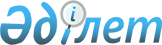 Об утверждении состава национальных научных советовПриказ Министра науки и высшего образования Республики Казахстан от 5 июня 2023 года № 258.
      В соответствии с подпунктом 129) пункта 15 Положения о Министерстве науки и высшего образования Республики Казахстан, утвержденного постановлением Правительства Республики Казахстан от 19 августа 2022 года № 580, ПРИКАЗЫВАЮ:
      1. Утвердить прилагаемый состав национальных научных советов согласно приложению к настоящему приказу.
      2. Комитету науки Министерства науки и высшего образования Республики Казахстан в установленном законодательством порядке обеспечить:
      1) в течение десяти календарных дней со дня подписания настоящего приказа направление его копии в электронном виде на казахском и русском языках в Республиканское государственное предприятие на праве хозяйственного ведения "Институт законодательства и правовой информации Республики Казахстан" Министерства юстиции Республики Казахстан для официального опубликования и включения в Эталонный контрольный банк нормативных правовых актов Республики Казахстан;
      2) размещение настоящего приказа на официальном интернет-ресурсе Министерства науки и высшего образования Республики Казахстан.
      3. Контроль за исполнением настоящего приказа возложить на курирующего вице-министра науки и высшего образования Республики Казахстан.
      4. Настоящий приказ вступает в силу со дня его подписания. Состав национальных научных советов
      Сноска. Состав с изменениями, внесенными приказом Министра науки и высшего образования РК от 04.10.2023 № 516. Рациональное использование водных ресурсов, животного и растительного мира, экология Геология, добыча и переработка минерального и углеводородного сырья, новые материалы, технологии, безопасные изделия и конструкции Энергетика и машиностроение Информационные, коммуникационные и космические технологии Наука о жизни и здоровье Исследования в области образования и науки Исследования в области социальных и гуманитарных наук Устойчивое развитие агропромышленного комплекса и безопасность сельскохозяйственной продукции Национальная безопасность и оборона Научные исследования в области естественных наук Коммерциализация результатов научной и (или) научно-технической деятельности
					© 2012. РГП на ПХВ «Институт законодательства и правовой информации Республики Казахстан» Министерства юстиции Республики Казахстан
				
      Министр науки и высшегообразования Республики Казахстан 

С. Нурбек
Приложение
к приказу Министра науки
и высшего образования
Республики Казахстан
от 5 июня 2023 года № 258
1.
Вуджин Ли
–
заведующий лабораторией частного учреждения "National Laboratory Astana", доктор PhD (по согласованию)
2.
Тусупова 
Камшат Маратовна
–
научный сотрудник Лундского университета, доктор PhD (по согласованию)
3.
Байматова 
Насиба Хикматуллаевна
–
старший преподаватель кафедры аналитической, коллоидной химии и технологии редких элементов некоммерческого акционерного общества "Казахский национальный университет имени аль-Фараби", доктор PhD 
4.
Сарбасов 
Ербол Кудайбергенович
–
ассистент профессора Школы инженерии и цифровых наук автономной организации образования "Назарбаев Университет", доктор PhD (по согласованию)
5.
Азат Сейтхан
–
руководитель лаборатории инженерного профиля некоммерческого акционерного общества "Казахский национальный исследовательский технический университет имени К.И. Сатпаева", доктор PhD (по согласованию)
6.
Бейсенова 
Райхан Рымбаевна
–
заведующая кафедрой управления и инжиниринга в сфере охраны окружающей среды некоммерческого акционерного общества "Евразийский национальный университет имени Л.Н. Гумилева", кандидат биологических наук
7.
Мамбетов 
Булкайр Таскаирович
–
профессор некоммерческого акционерного общества "Казахский национальный аграрный исследовательский университет", доктор сельскохозяйственных наук (по согласованию)
8.
Кедельбаев 
Бахытжан Шильмирзаевич
–
заведующий научно-исследовательской лабораторией некоммерческого акционерного общества "Южно-Казахстанский университет имени М. Ауэзова", доктор технических наук (по согласованию)
9.
Оразбаев 
Саги Амзеевич
–
старший научный сотрудник акционерного общества "Казахстанско-Британский технический университет", доктор PhD (по согласованию)
10.
Есжанов 
Айдын Бауржанович
–
заведующий лабораторией республиканского государственного предприятия на праве хозяйственного ведения "Институт зоологии" Комитета науки Министерства науки и высшего образования Республики Казахстан, доктор PhD (по согласованию)
11.
Жакиев 
Нурхат Куандыкович
–
ассоциированный профессор товарищества с ограниченной ответственностью "Astana IT University", доктор PhD (по согласованию)
12.
Елубай 
Мадениет Азаматұлы
–
заведующий кафедрой химии и химической технологии некоммерческого акционерного общества "Торайгыров университет", кандидат химических наук (по согласованию)
13.
Муканов 
Касым Касенович
–
главный научный сотрудник товарищества с ограниченной ответственностью "Национальный центр биотехнологии", доктор ветеринарных наук (по согласованию)
14.
Шоманова 
Жанат Кайроллиновна
–
профессор некоммерческого акционерного общества "Павлодарский педагогический университет имени А. Маргулана", доктор технических наук (по согласованию)
15.
Ларионова 
Наталья Владимировна
–
ученый секретарь филиала "Институт радиационной безопасности и экологии" республиканского государственного предприятия на праве хозяйственного ведения "Национальный ядерный центр Республики Казахстан" Министерства энергетики Республики Казахстан, доктор PhD (по согласованию)
16.
Аппазов 
Нұрбол Орынбасарұлы
–
профессор некоммерческого акционерного общества "Кызылординский университет имени Коркыт Ата", кандидат химических наук (по согласованию)
17.
Мадибеков
Азамат Сансызбаевич
–
руководитель лаборатории акционерного общества "Институт географии и водной безопасности", доктор PhD (по согласованию)
18.
Терлецкая 
Нина Владимировна
–
заведующая лабораторией экологической физиологии растений республиканского государственного предприятия на праве хозяйственного ведения "Институт генетики и физиологии" Комитета науки Министерства науки и высшего образования Республики Казахстан, кандидат биологических наук (по согласованию)
19.
Алексюк 
Павел Геннадьевич
–
главный научный сотрудник товарищества с ограниченной ответственностью "Научно-производственный центр микробиологии и вирусологии", кандидат биологических наук (по согласованию)
20.
Данилова 
Алевтина Николаевна
–
ведущий научный сотрудник республиканского государственного предприятия на праве хозяйственного ведения "Мангышлакский экспериментальный ботанический сад" Комитета науки Министерства науки и высшего образования Республики Казахстан, кандидат биологических наук 
21.
Турсунова 
Айсулу Алашевна 
–
главный научный сотрудник товарищества с ограниченной ответственностью "Центрально-Азиатский Региональный гляциологический центр" (категории 2) под эгидой "Организация Объединенных Наций по вопросам образования, науки и культуры" (ЮНЕСКО)", кандидат географических наук (по согласованию)
22.
Гриценко 
Диляра Александровна
–
заведующая лабораторией молекулярной биологии республиканского государственного предприятия на праве хозяйственного ведения "Институт биологии и биотехнологии растений" Комитета науки Министерства науки и высшего образования Республики Казахстан, доктор PhD 
23.
Балгабаев 
Нурлан Нурмаханович 
–
главный научный сотрудник товарищества с ограниченной ответственностью "Казахский научно-исследовательский институт водного хозяйства", доктор сельскохозяйственных наук (по согласованию) 
24.
Умаров 
Ермек Касымгалиевич
–
заместитель председателя Комитета экологического регулирования и контроля Министерства экологии и природных ресурсов Республики Казахстан
25.
Ердешев 
Талгат Ошантаевич
–
главный эксперт управления животного мира и охотничьего хозяйства Комитета лесного хозяйства и животного мира Министерства экологии и природных ресурсов Республики Казахстан
1.
Козловский 
Артем Леонидович
–
заведующий лабораторией физики твердого тела республиканского государственного предприятия на праве хозяйственного ведения "Институт ядерной физики" Министерства энергетики Республики Казахстан, доктор PhD (по согласованию)
2.
Заядан 
Болатхан Казыханулы
–
декан факультета биологии и биотехнологии некоммерческого акционерного общества "Казахский национальный университет имени аль-Фараби", доктор биологических наук 
3.
Айдарова 
Сауле Байляровна
–
профессор акционерного общества "Казахстанско-Британский технический университет", доктор химических наук (по согласованию)
4.
Мансуров 
Зулхаир Аймухаметович
–
советник генерального директора республиканского государственного предприятия на праве хозяйственного ведения "Институт проблем горения" Комитета науки Министерства науки и высшего образования Республики Казахстан, доктор химических наук, профессор (по согласованию)
5.
Плотников 
Сергей Викторович
–
профессор некоммерческого акционерного общества "Восточно-Казахстанский технический университет имени Д. Серикбаева", доктор физико-математических наук (по согласованию)
6.
Лежнев 
Сергей Николаевич
–
ассоциированный профессор некоммерческого акционерного общества "Рудненский индустриальный институт", кандидат технических наук (по согласованию)
7.
Тналиев 
Мирболат Максутович
–
руководитель проектной группы товарищества с ограниченной ответственностью "PSA" (по согласованию)
8.
Муханов
Тулеген Муханович
–
первый заместитель исполнительного директора объединения юридических лиц "Республиканская ассоциация горнодобывающих и горно-металлургических предприятий" (по согласованию)
9.
Нуражи Нуршат
–
ассоциированный профессор автономной организации образования "Назарбаев Университет", доктор PhD (по согласованию)
10.
Колесников 
Александр Сергеевич
–
профессор некоммерческого акционерного общества "Южно-Казахстанский университет имени М. Ауэзова", кандидат технических наук (по согласованию)
11.
Даулетбекова Алма Кабдиновна
–
профессор некоммерческого акционерного общества "Евразийский Национальный университет имени Л.Н. Гумилева", кандидат физико-математических наук 
12.
Мун 
Григорий Алексеевич - 
–
главный научный сотрудник республиканского общественного объединения "Национальная инженерная академия Республики Казахстан", доктор химических наук (по согласованию)
13.
Масалимова 
Бакытгуль Кабыкеновна 
–
профессор некоммерческого акционерного общества "Северо-Казахстанский университет имени М. Козыбаева", кандида т химических наук (по согласованию)
14.
Молдабаева 
Гульназ Жаксылыковна
–
профессор некоммерческого акционерного общества "Казахский национальный исследовательский технический университет имени К.И. Сатпаева", доктор технических наук (по согласованию)
15.
Селиверстова 
Евгения Владимировна
–
старший научный сотрудник Института молекулярной нанофотоники некоммерческого акционерного общества "Карагандинский университет имени академика Е.А. Букетова", доктор PhD (по согласованию)
16.
Келаманов 
Бауыржан Сатыбалдыұлы
–
ассоциированный профессор кафедры металлургии и нефтегазового дела некоммерческого акционерного общества "Актюбинский региональный университет имени К. Жубанова", кандидат технических наук (по согласованию)
17.
Койжанова
Айгуль Кайргельдыевна
–
заведующая лабораторией акционерного общества "Институт металлургии и обогащения", кандидат технических наук (по согласованию)
18.
Галиев 
Сейтгали Жолдасович
–
заведующий отделом горной системологии филиала республиканского государственного предприятия на праве хозяйственного ведения "Национальный центр по комплексной переработке минерального сырья Республики Казахстан" Комитета индустриального развития Министерства индустрии и инфраструктурного развития Республики Казахстан "Институт горного дела имени Д.А. Кунаева", доктор технических наук (по согласованию)
19.
Куликов 
Виталий Юрьевич
–
профессор некоммерческого акционерного общества "Карагандинский технический университет имени А. Сагинова", кандидат технических наук (по согласованию)
20.
Серикбаева 
Акмарал Кабылбековна
–
профессор некоммерческого акционерного общества "Каспийский университет технологии и инжиниринга имениа. Ш.Есенова", кандидат технических наук (по согласованию)
21.
Лапин 
Владимир Алексеевич
–
директор центра исследований строительной отрасли акционерного общества "Казахский научно-исследовательский и проектный институт строительства и архитектуры", кандидат технических наук (по согласованию)
22.
Джумадилов 
Талкыбек Кожатаевич
–
главный научный сотрудник акционерного общества "Институт химических наук имени А.Б. Бектурова", доктор химических наук (по согласованию)
23.
Ибрашев 
Кенжебек Ниязович
–
генеральный директор объединения юридических лиц "Казахстанская Ассоциация организаций нефтегазового и энергетического комплекса "KAZENERGY" (по согласованию)
24.
Галиев 
Ерлан Фазылович
–
заместитель председателя Комитета геологии Министерства индустрии и инфраструктурного развития Республики Казахстан
25.
Алпысбаев 
Куантай Арыстанович
–
заместитель начальника производственного отдела товарищества с ограниченной ответственностью "Корпорация Казахмыс" (по согласованию)
1.
Панин 
Евгений Александрович
–
доцент кафедры обработки металлов давлением некоммерческого акционерного общества "Карагандинский индустриальный университет", доктор PhD (по согласованию)
2.
Булатбаев 
Феликс Назымович
–
декан факультета энергетики, автоматики и телекоммуникации некоммерческого акционерного общества "Карагандинский технический университет имени А. Сагинова", кандидат технических наук (по согласованию)
3.
Джомартов 
Асылбек Абдразакович
–
заведующий лабораторией государственного предприятия на праве хозяйственного ведения "Институт механики и машиноведения имени академика У.А. Джолдасбекова" Комитета науки Министерства науки и высшего образования Республики Казахстан, доктор технических наук
4.
Джартыбаев 
Нурбек Эйлерович
–
главный эксперт управления машиностроения Комитета индустриального развития Министерства индустрии и инфраструктурного развития Республики Казахстан
5.
Дичуан Жанг
–
ассистент профессора автономной организации образования "Назарбаев Университет", доктор PhD (по согласованию)
6.
Акилбеков 
Абдираш Тасанович
–
профессор некоммерческого акционерного общества "Евразийский Национальный университет имени Л.Н. Гумилева", доктор физико-математических наук
7.
Мальчик 
Федор Игоревич
–
старший научный сотрудник некоммерческого акционерного общества "Казахский национальный университет имени аль-Фараби", доктор PhD (по согласованию)
8.
Бейсенов 
Ренат Елемесович
–
декан Школы естественных и социальных наук акционерного общества "Казахстанско-Британский технический университет", доктор PhD (по согласованию)
9.
Сагдолдина 
Жулдыз Болатовна
–
ведущий научный сотрудник научно-исследовательского центра "Инженерия поверхности и трибология" некоммерческого акционерного общества "Восточно-Казахстанский университет имени С. Аманжолова", доктор PhD (по согласованию)
10.
Лесбаев 
Бахытжан Тастанович
–
главный научный сотрудник республиканского государственного предприятия на праве хозяйственного ведения "Институт проблем горения" Комитета науки Министерства науки и высшего образования, кандидат химических наук
11.
Сериков 
Тимур Маратович
–
ассоциированный профессор некоммерческого акционерного общества "Карагандинский университет имени академика Е.А. Букетова", доктор PhD (по согласованию)
12.
Клецель 
Марк Яковлевич 
–
профессор некоммерческого акционерного общества "Торайгыров Университет", доктор технических наук (по согласованию)
13.
Шаймерденов 
Асет Абдуллаевич
–
заведующий лабораторией республиканского государственного предприятия на праве хозяйственного ведения "Институт ядерной физики" Министерства энергетики Республики Казахстан, доктор PhD (по согласованию)
14.
Абсадыков 
Бахыт Нарикбаевич
–
главный ученый секретарь акционерного общества "Институт химических наук имени А.Б. Бектурова", доктор технических наук (по согласованию)
15.
Елемесов 
Касым Коптлеуевич
–
директор института энергетики и машиностроения некоммерческого акционерного общества "Казахский национальный исследовательский технический университет имени К.И. Сатпаева", кандидат технических наук (по согласованию)
16.
Ратушная 
Татьяна Юрьевна
–
исполняющий обязанности декана факультета инженерии и цифровых технологий некоммерческого акционерного общества "Северо-Казахстанский университет имени М. Козыбаева", доктор PhD (по согласованию)
17.
Шеров 
Карибек Тагаевич
–
профессор некоммерческого акционерного общества "Казахский агротехнический университет имени С. Сейфуллин", доктор технических наук (по согласованию)
18.
Умышев 
Диас Райбекович 
–
ассоциированный профессор некоммерческого акционерного общества "Алматинский университет энергетики и связи имени Г. Даукеева", доктор PhD (по согласованию)
19.
Солоненко 
Владимир Гельевич
–
профессор акционерного общества "Академия логистики и транспорта", доктор технических наук (по согласованию)
20.
Хазимов 
Марат Жалелович
–
профессор некоммерческого акционерного общества "Казахский национальный аграрный исследовательский университет", кандидат технических наук (по согласованию)
21.
Исаева 
Асель Хасымовна
–
руководитель управления научно-технических проектов Министерства энергетики Республики Казахстан
22.
Садырбаев 
Жандос Айтказыевич 
–
директор производственного департамента акционерного общества "Национальная атомная компания Казатомпром" (по согласованию)
23.
Барлыбаева 
Алия Саятовна
–
директор Департамента инновационной экосистемы и научно-технического развития Министерства цифрового развития, инноваций и аэрокосмической промышленности Республики Казахстан
1.
Маткаримов
Бахыт Турганбаевич
–
ведущий научный сотрудник частного учреждения "National Laboratory Astana", доктор технических наук (по согласованию)
2.
Витковская 
Ирина Сергеевна
–
научный сотрудник акционерного общества "Национальный центр космических исследований и технологий" Министерства цифрового развития, инноваций и аэрокосмической промышленности Республики Казахстан", кандидат физико-математических наук (по согласованию)
3.
Наурызбаев 
Галымжан Еркенович
–
ассистент профессора Школы инженерии и цифровых наук автономной организации образования "Назарбаев Университет", доктор PhD (по согласованию)
4.
Ахметов 
Бахытжан Сражатдинович
–
профессор кафедры информатики и информатизации образования некоммерческого акционерного общества "Казахский национальный педагогический университет имени Абая", доктор технических наук (по согласованию)
5.
Казкенов 
Алан Аманжолович
–
заместитель председателя Аэрокосмического комитета Министерства цифрового развития, инноваций и аэрокосмической промышленности Республики Казахстан
6.
Хан Минсу
профессор товарищества с ограниченной ответственностью "Astana IT University", доктор PhD (по согласованию)
7.
Сулейменов 
Ибрагим Эсенович
–
главный научный сотрудник республиканского общественного объединения "Национальная инженерная академия Республики Казахстан", кандидат физико-математических наук, (по согласованию)
8.
Садыков 
Турлан Хамзинович
–
заведующий лаборатории физики космических лучей товарищества с ограниченной ответственностью "Физико-технический институт", доктор физико-математических наук (по согласованию)
9.
Аймуратов 
Ерлан Кайратович
–
ведущий научный сотрудник товарищества с ограниченной ответственностью "Астрофизический институт имени В.Г. Фесенкова", доктор PhD (по согласованию)
10.
Абешев 
Куаныш Шурабатырович
–
декан Школы инженерного менеджмента товарищества с ограниченной ответственностью "Алматы Менеджмент Университет", доктор PhD (по согласованию)
11.
Мусабаев 
Рустам Рафикович
–
заведующий лабораторией моделирования информационных процессов республиканского государственного предприятия на праве хозяйственного ведения "Институт информационных и вычислительных технологий" Комитета науки Министерства науки и высшего образования Республики Казахстан, кандидат технических наук (по согласованию)
12.
Ахмедиярова 
Айнур Танатаровна
–
ассоциированный профессор акционерного общества "Казахский национальный исследовательский технический университет имени К.И. Сатпаева", доктор PhD (по согласованию)
13.
Бекманова 
Гульмира Тылеубердиевна
–
директор Департамента цифрового развития и дистанционного обучения некоммерческого акционерного общества "Евразийский Национальный университет имени Л.Н. Гумилева", доктор PhD
14.
Кумаргажанова 
Сауле Кумаргажановна
–
декан Школы информационных технологий и интеллектуальных систем некоммерческого акционерного общества "Восточно-Казахстанский технический университет имени Д. Серикбаева", кандидат технических наук (по согласованию)
15.
Мансурова 
Мадина Есимхановна
–
профессор некоммерческого акционерного общества "Казахский национальный университет имени аль-Фараби", кандидат физико-математических наук 
16.
Рысбайулы 
Болатбек
–
профессор акционерного общества "Международный университет информационных технологий", доктор физико-математических наук (по согласованию)
17.
Жетписбаева 
Айнур Турсынкановна
–
старший преподаватель кафедры радиотехники, электроники и телекоммуникации некоммерческого акционерного общества "Казахский агротехнический университет имени С. Сейфуллина", доктор PhD (по согласованию)
18.
Икласова 
Кайнижамал Есимсеитовна
–
доцент кафедры информационно-коммуникационных технологии некоммерческого акционерного общества "Северо-Казахстанский университет имени М. Козыбаева", доктор PhD (по согласованию)
19.
Иманкулов 
Тимур Сакенович
–
эксперт объединения юридических лиц "Казахстанская ассоциация автоматизации и робототехники", доктор PhD (по согласованию)
20.
Ерманов 
Ерсултан Адлетович
–
директор Департамента развития информационных и информационно-коммуникационных технологий Министерства цифрового развития, инноваций и аэрокосмической промышленности Республики Казахстан
21.
Булат 
Танирберген
–
руководитель отдела управления продуктами частной компании "Sergek Development" (по согласованию)
1.
Конуспаева 
Гаухар Сапаркалиевна
–
ведущий научный сотрудник товарищества с ограниченной ответственностью "Научно-производственное предприятие "Антиген", доктор PhD (по согласованию)
2.
Карамендин 
Кобей Омертаевич
–
главный научный сотрудник лаборатории экологии вирусов товарищества с ограниченной ответственностью "Научно-производственный центр микробиологии и вирусологии", кандидат ветеринарных наук (по согласованию)
3.
Ишмуратова 
Маргарита Юлаевна
–
профессор некоммерческого акционерного общества "Карагандинский университет имени академика Е.А. Букетова", кандидат биологических наук (по согласованию)
4.
Беркинбаев 
Салим Фахатович
–
заведующий кафедрой кардиологии некоммерческого акционерного общества "Казахский национальный медицинский университет имени С.Д. Асфендиярова", доктор медицинских наук (по согласованию)
5.
Жолдыбаева 
Елена Витальевна
–
заведующая лабораторией товарищества с ограниченной ответственностью "Национальный центр биотехнологии", кандидат биологических наук (по согласованию)
6.
Калматаева 
Жанна Амантаевна
–
декан факультета медицины и здравоохранения некоммерческого акционерного общества "Казахский национальный университет имени аль-Фараби", доктор медицинских наук 
7.
Дмитрий Подигхе
–
ассистент профессора автономной организации образования "Назарбаев Университет", доктор PhD (по согласованию)
8.
Аскарова 
Шолпан Несипбаевна
–
ведущий научный сотрудник частного учреждения "National Laboratory Astana", доктор PhD (по согласованию)
9.
Нуртазина 
Алма Уахитовна
–
исполняющий обязанности профессора кафедры биостатистики и эпидемиологии некоммерческого акционерного общества "Медицинский университет Семей", кандидат медицинских наук (по согласованию)
10.
Джансугурова 
Лейла Булатовна
–
главный научный сотрудник республиканского государственного предприятия на праве хозяйственного ведения "Институт генетики и физиологии" Комитета науки Министерства науки и высшего образования Республики Казахстан, кандидат биологических наук (по согласованию)
11.
Курманбаева 
Асылай Бактыбаевна
–
исполняющий обязанности доцента кафедра биотехнологии и микробиологии некоммерческого акционерного общества "Евразийский Национальный университет имени Л.Н. Гумилева", доктор PhD 
12.
Махамбетов 
Ербол Таргынулы
–
заведующий отделения сосудистой и функциональной нейрохирургии акционерного общества "Национальный центр нейрохирургии", кандидат медицинских наук (по согласованию)
13.
Сейлхан 
Айнур Сейлханкызы
–
старший преподаватель некоммерческого акционерного общества "Казахский национальный педагогический университет имени Абая", доктор PhD 
14.
Абугалиева 
Сауле Изтелеуовна
–
главный научный сотрудник республиканского государственного предприятия на праве хозяйственного ведения "Институт биологии и биотехнологии растений" Комитета науки Министерства науки и высшего образования Республики Казахстан, доктор биологических наук 
15.
Зотова 
Людмила Петровна
–
ассоциированный профессор некоммерческого акционерного общества "Казахский агротехнический университет имени С. Сейфуллина", доктор PhD (по согласованию)
16.
Святова 
Гульнара Салаватовна
–
руководитель отдела акционерного общества "Научный центр акушерства, гинекологии и перинатологии", доктор медицинских наук (по согласованию)
17.
Муталиева 
Ботагоз Жаксылыковна
–
доцент кафедры "Биотехнология" некоммерческого акционерного общества "Южно-Казахстанский университет имени М. Ауэзова", кандидат химических наук (по согласованию)
18.
Атшабар 
Бақыт Бахияұлы
–
главный научный сотрудник акционерного общества "Национальный научный центр особо опасных инфекций имени М. Айкимбаева", доктор медицинских наук (по согласованию)
19.
Игисинов 
Нурбек Сагинбекович
–
профессор некоммерческого акционерного общества "Медицинский университет Астана", доктор медицинских наук (по согласованию)
20.
Булатов 
Ербол Акенович
–
заведующий лабораторией республиканского государственного предприятия на праве хозяйственного ведения "Научно-исследовательский институт проблем биологической безопасности" Министерства здравоохранения Республики Казахстан, кандидат биологических наук (по согласованию)
21.
Баспакова 
Акмарал Мухамбетжановна
–
руководитель департамента по научной работе некоммерческого акционерного общества "Западно-Казахстанский медицинский университет имени Марата Оспанова", кандидат медицинских наук (по согласованию)
22.
Станбекова 
Гульшан Эсенбековна
ведущий научный сотрудник государственного предприятия на праве хозяйственного ведения "Институт молекулярной биологии и биохимии имени М.А. Айтхожина" Комитета науки Министерства науки и высшего образования Республики Казахстан, кандидат биологических наук 
23.
Алдынгуров 
Даулет Кадырович - 
–
директор Департамента науки и человеческих ресурсов Министерства здравоохранения Республики Казахстан
24.
Кауышева 
Алмагуль Амангельдиновна 
–
заместитель Председателя Правления Республиканского общественного объединения "Казахстанский альянс медицинских организаций" (по согласованию)
25.
Сексенбаев 
Бахытжан Дерибсалиевич
–
заместитель Председателя Комитет фармацевтической и медицинской промышленности, медицинских услуг национальная палата предпринимателей Республики Казахстан "Атамекен" (по согласованию)
1.
Кужабекова 
Алия 
–
ассоциированный профессор автономной организации образования "Назарбаев Университет", доктор PhD (по согласованию)
2.
Булатбаева 
Кулжанат Нурымжановна
–
ведущий научный сотрудник республиканского государственного предприятия на праве хозяйственного ведения "Национальная академия образования имени И. Алтынсарина" Министерства просвещения Республики Казахстан, доктор педагогических наук (по согласованию)
3.
Абильдина 
Салтанат Куатовна
–
заведующая кафедрой педагогики и методики начального обучения некоммерческого акционерного общества "Карагандинский университет имени академика Е.А. Букетова", доктор педагогических наук, профессор (по согласованию)
4.
Нурбекова 
Жанат Кунапиановна
–
главный научный сотрудник республиканского государственного казенного предприятия "Республиканский научно-практический центр экспертизы содержания образования" Министерства просвещения Республики Казахстан, доктор педагогических наук (по согласованию)
5.
Карамбаев 
Жомарт Петрович
заместитель председателя Комитета среднего образования Министерства просвещения Республики Казахстан
6.
Балта Нури
–
профессор Университета имени Сулеймена Демиреля, доктор PhD (по согласованию)
7.
Жорабекова 
Айнур Назимбековна
–
ассоциированный профессор некоммерческого акционерного общества "Южно-Казахстанский государственный педагогический университет", доктор PhD (по согласованию)
8.
Ботагариев 
Тулеген Амиржанович
–
заведующий кафедрой теории и методики физического воспитания некоммерческого акционерного общества "Актюбинский региональный университет имени К. Жубанова", доктор педагогических наук 
9.
Жуматаева 
Енгилика Осербаевна
–
профессор некоммерческого акционерного общества "Торайгыров университет", доктор педагогических наук (по согласованию)
10.
Абдигапбарова 
Улжаркын Муслимовна
–
директор департамента науки некоммерческого акционерного общества "Казахский национальный педагогический университет имени Абая", доктор педагогических наук 
11.
Хамзина 
Шолпан Шапиевна
–
профессор некоммерческого акционерного общества "Павлодарский педагогический университет имени А. Маргулана", кандидат педагогических наук (по согласованию)
12.
Нагымжанова 
Каракат Мукашовна
–
профессор университета "Туран-Астана", доктор педагогических наук (по согласованию)
13.
Атемова 
Калипа Турсуновна
–
профессор некоммерческого акционерного общества "Евразийский национальный университет имени Л.Н. Гумилева", доктор педагогических наук
14.
Жолдасбекова 
Сауле Абдразаховна
–
заведующая кафедрой некоммерческого акционерного общества "Южно-Казахстанский университет имени М. Ауэзова", доктор педагогических наук (по согласованию)
15.
Сеитова 
Сабыркуль Макашевна
–
профессор некоммерческого акционерного общества "Жетысуский университет имени И. Жансугурова", доктор педагогических наук (по согласованию)
16.
Дошыбеков 
Айдын Багдатович
–
заведующий кафедрой борьбы и национальных видов спорта акционерного общества "Казахская академия спорта и туризма", доктор РhD (по согласованию)
17.
Абыканова 
Бакытгуль Толыбековна
–
профессор некоммерческого акционерного общества "Атырауский университет имени Х. Досмухамедова", кандидат педагогических наук (по согласованию)
18.
Мынбаева 
Айгерим Казыевна
–
профессор кафедры общей и прикладной психологии некоммерческого акционерного общества "Казахский национальный университет имени аль-Фараби", доктор педагогических наук
19.
Нарбекова 
Бану Мукатаевна
–
заместитель председателя Комитета высшего и послевузовского образования Министерства науки и высшего образования Республики Казахстан
1.
Хамзина 
Жанна Амангельдиновна
–
профессор-исследователь некоммерческого акционерного общества "Казахский национальный педагогический университет имени Абая", доктор юридических наук 
2.
Нарбаев 
Тимур Сапарбаевич
–
профессор бизнес школы акционерного общества "Казахстанско-Британский технический университет", доктор PhD (по согласованию)
3.
Кожирова 
Светлана Басиевна
–
заведующая Центром китайских и азиатских исследований товарищества с ограниченной ответственностью "Международный университет Астана", доктор политических наук (по согласованию)
4.
Сейтахметова 
Наталья Львовна
–
главный научный сотрудник республиканского государственного предприятия на праве хозяйственного ведения "Институт философии, политологии и религиоведения" Комитета науки Министерства науки и высшего образования Республики Казахстан, доктор философских наук 
5.
Абжалов 
Султанмурат Утешович
–
декан факультета социально-гуманитарных наук Международного казахско-турецкого университета имени Ходжи Ахмета Ясави, кандидат философских наук (по согласованию)
6.
Сеидалиева 
Жанат Сеидалиқызы
–
руководитель управления историко-культурного наследия Департамента по делам культуры и искусства Министерства культуры и спорта Республики Казахстан
7.
Самекин 
Адиль Серикпаевич
–
профессор акционерного общества "Казахский Гуманитарно-Юридический университет имени М.С. Нарикбаева", доктор PhD (по согласованию)
8.
Шевнина 
Ирина Викторовна
–
младший научный сотрудник некоммерческого акционерного общества "Костанайский региональный университет имени А. Байтурсынова", доктор PhD (по согласованию)
9.
Киреева 
Анель Ахметовна
–
ведущий научный сотрудник республиканского государственного предприятия на праве хозяйственного ведения "Институт экономики" Комитета науки Министерства науки и высшего образования Республики Казахстан, кандидат экономических наук 
10.
Темиргазина 
Зифа Какбаевна
–
профессор некоммерческого акционерного общества "Павлодарский педагогический университет имени А. Маргулана", доктор филологических наук (по согласованию)
11.
Нурекенова 
Эльвира Собетоллаевна
–
профессор Школы бизнеса и предпринимательства некоммерческого акционерного общества "Восточно-Казахстанский технический университет имени Д. Серикбаева", доктор PhD (по согласованию)
12.
Нұрмұханқызы 
Дания
–
руководитель образовательных программ в области права, ассоциированный профессор некоммерческого акционерного общества "Жетысуский университет имени И. Жансугурова", доктор PhD (по согласованию)
13.
Жанбосинова 
Альбина Советовна
–
главный научный сотрудник научно-исследовательского центра "Ел тарихы" некоммерческого акционерного общества "Евразийский национальный университет имени Л.Н. Гумилева", доктор исторических наук 
14.
Карасаев 
Гани Мукашевич
–
руководитель отдела источниковедения, историографии и отечественной истории государственного учреждения "Институт истории государства" Комитета науки Министерства науки и высшего образования, доктор исторических наук 
15.
Султангалиева 
Гульмира Салимжановна
–
ведущий научный сотрудник республиканского государственного предприятия на праве хозяйственного ведения "Институт востоковедения имени Р.Б. Сулейменова" Комитета науки Министерства науки и высшего образования Республики Казахстан, доктор исторических наук (по согласованию)
16.
Ғалым 
Жүсіпбек
–
ассоциированный профессор Университета имени Сулеймена Демиреля, доктор PhD (по согласованию)
17.
Карипбаев 
Байжол Искакович
–
профессор кафедры философии и теории культуры некоммерческого акционерного общества "Карагандинский университет имени академика Е.А. Букетова", доктор философских наук (по согласованию)
18.
Мухатова 
Оразгуль Хасеновна
–
главный научный сотрудник республиканского государственного предприятия на праве хозяйственного ведения "Института истории и этнологии имени Ч.Ч. Валиханова" Комитета науки Министерства науки и высшего образования Республики Казахстан, доктор исторических наук (по согласованию)
19.
Базарбаева 
Галия Аппазовна
–
ведущий научный сотрудник республиканского государственного предприятия на праве хозяйственного ведения "Институт археологии имени А.Х. Маргулана" Комитета науки Министерства науки и высшего образования Республики Казахстан", кандидат исторических наук 
20.
Мысаева 
Карлыга Накысбековна
–
ассоциированный профессор некоммерческого акционерного общества "Казахский национальный университет имени аль-Фараби", кандидат филологических наук 
21.
Таласпаева 
Жанар Серкешовна
–
профессор кафедры казахского языка и литературы некоммерческого акционерного общества "Северо-Казахстанский университет имени М. Козыбаева", кандидат филологических наук (по согласованию) 
22.
Абсадыков 
Алмасбек Ахметович
–
главный научный сотрудник республиканского государственного предприятия на праве хозяйственного ведения "Институт литературы и искусства имени М.О. Ауэзова" Комитета науки Министерства науки и высшего образования Республики Казахстан", доктор филологических наук 
23.
Кудеринова 
Қуралай Бимолдиновна
–
эксперт Международного общества "Қазақ тілі", доктор филологических наук (по согласованию)
24.
Ермаханова 
Салтанат Амангелдыкызы
–
руководитель отдела социологических исследований республиканского государственного учреждения "Казахстанский институт стратегических исследований при Президенте Республики Казахстан", кандидат социологических наук (по согласованию)
25.
Кокебаева 
Гульжаухар Какеновна
–
ведущий научный сотрудник республиканского государственного предприятие на праве хозяйственного ведения "Научный институт изучения Улуса Джучи" Комитета науки Министерства образования и науки Республики Казахстан, доктор исторических наук (по согласованию)
1.
Еспембетов 
Болат Аманбаевич
–
заведующий лабораторией республиканского государственного предприятия на праве хозяйственного ведения "Научно-исследовательский институт проблем биологической безопасности" Министерства здравоохранения Республики Казахстан, кандидат ветеринарных наук (по согласованию)
2.
Джатаев
Сатывалды Адинеевич
–
старший преподаватель кафедры земледелия и растениеводства некоммерческого акционерного общества "Казахский агротехнический университет имени С. Сейфуллина", кандидат биологических наук (по согласованию)
3.
Кыдырманов
Айдын Исагалиевич
–
заведующий лабораторией экологии вирусов товарищества с ограниченной ответственностью "Научно-производственный центр микробиологии и вирусологии", доктор ветеринарных наук (по согласованию)
4.
Ковальчук 
Ирина Юрьевна
–
ведущий научный сотрудник товарищества с ограниченной ответственностью "Казахский научно-исследовательский институт плодоовощеводства", кандидат сельскохозяйственных наук (по согласованию)
5.
Шевцов
Александр Борисович
–
заведующий лабораторией прикладной генетики товарищества с ограниченной ответственностью "Национальный центр биотехнологии", кандидат биологических наук (по согласованию)
6.
Кожахметов 
Самат Серикович 
–
ведущий научный сотрудник частного учреждения "National Laboratory Astana", кандидат биологических наук (по согласованию)
7.
Фэй Бернард
–
ведущий научный сотрудник "CIRAD - International agricultural reseach and development center", PhD, профессор по ветеринарии (по согласованию)
8.
Садвкасова 
Асемгуль Каликумаровна
–
заместитель декана факультета биологии и биотехнологии некоммерческого акционерного общества "Казахский национальный университет имени аль-Фараби", кандидат биологических наук 
9.
Сапаров 
Галымжан Абдуллаевич
–
заведующий отделом экологии почв товарищества с ограниченной ответственностью "Казахский научно-исследовательский институт почвоведения и агрохимии имени У.У. Успанова", кандидат сельскохозяйственных наук (по согласованию)
10.
Асенова 
Бахыткуль Кажкеновна
–
профессор некоммерческого акционерного общества "Университет имени Шакарима города Семей", кандидат технических наук (по согласованию)
11.
Исимов 
Арман Муратоллиевич
–
старший преподаватель некоммерческого акционерного общества "Актюбинский региональный университет имени К. Жубанова", доктор PhD (по согласованию)
12.
Дидоренко 
Светлана Владимировна
заведующая лабораторией масличных культур товарищества с ограниченной ответственностью "Казахский научно-исследовательский институт земледелия и растениеводства", кандидат биологических наук (по согласованию)
13.
Изтаев 
Ауелбек Изтаевич
–
профессор акционерного общества "Алматинский технологический университет", доктор технических наук (по согласованию)
14.
Аймурзина 
Баглан Толегеновна
–
главный научный сотрудник отдела аграрного рынка товарищества с ограниченной ответственностью "Казахский научно-исследовательский институт экономики агропромышленного комплекса и развития сельских территорий", доктор экономических наук (по согласованию)
15.
Табынов 
Кайрат Казыбаевич
–
ведущий научный сотрудник Международного центра вакцинологии некоммерческое акционерное общество "Казахский национальный аграрный исследовательский университет", доктор PhD (по согласованию)
16.
Кабдрахманова 
Сана Канатбековна
–
ведущий научный сотрудник лаборатории инженерного профиля некоммерческого акционерного общества "Казахский национальный исследовательский технический университет имени К.И. Сатпаева", кандидат технических наук (по согласованию)
17.
Тохетова 
Лаура Ануаровна
–
профессор кафедры "Аграрные технологии" некоммерческого акционерного общества "Кызылординский университет имени Коркыт Ата", доктор сельскохозяйственных наук (по согласованию)
18.
Масалимов 
Жаксылык Каирбекович
–
заведующей кафедрой биотехнологии и микробиологии некоммерческого акционерного общества "Евразийский Национальный университет имени Л.Н. Гумилева", доктор PhD 
19.
Цыганков 
Владимир Игоревич
–
заведующий отделом селекции и первичного семеноводства товарищества с ограниченной ответственностью "Актюбинская сельскохозяйственная опытная станция", кандидат сельскохозяйственных наук (по согласованию)
20.
Сапахова 
Загипа Бейсеновна
–
ведущий научный сотрудник республиканского государственного предприятия на праве хозяйственного ведения "Институт биологии и биотехнологии растений" Комитета науки Министерства науки и высшего образования Республики Казахстан, доктор PhD
21.
Галиакпаров 
Нурбол Нурпатович
–
заведующий лабораторией государственного предприятия на праве хозяйственного ведения "Институт молекулярной биологии и биохимии имени М.А. Айтхожина" Комитета науки Министерства науки и высшего образования Республики Казахстан, доктор PhD 
22.
Шингисов 
Азрет Утебаевич
–
заведующий кафедрой "Технология и безопасность продовольственных продуктов" некоммерческого акционерного общества "Южно-Казахстанский университет имени М. Ауэзова", доктор технических наук (по согласованию)
23.
Насиев 
Бейбит Насиевич
–
профессор некоммерческого акционерного общества "Западно-Казахстанский аграрно-технический университет имени Жангир хана", доктор сельскохозяйственных наук (по согласованию)
24.
Ахметсадыкова 
Шынар Нурлановна
–
заведующая отделом товарищества с ограниченной ответственностью "Казахский научно-исследовательский институт животноводства и кормопроизводства", доктор PhD (по согласованию)
25.
Коскараева 
Шарбан Сапаровна
–
руководитель управления научного обеспечения Министерства сельского хозяйства Республики Казахстан 
1.
Кошеметов 
Жумагали Каукарбаевич
–
заведующий лабораторией государственного предприятия на праве хозяйственного ведения "Научно-исследовательский институт проблем биологической безопасности" Министерства здравоохранения Республики Казахстан, кандидат биологических наук (по согласованию)
2.
Сейткулов 
Ержан Нураханович
–
директор республиканского государственного предприятия на праве хозяйственного ведения "Инженерно-технический центр Управления Делами Президента Республики Казахстан", кандидат физико-математических наук (по согласованию)
3.
Алпысбаев 
Талгат Менбаевич
–
доцент кафедры воспитательной и идеологической работы республиканского государственного учреждения "Военный институт Сухопутных войск имени С. Нурмагамбетова" Министерства обороны Республики Казахстан, кандидат социологических наук (по согласованию)
4.
Альменбаев 
Миржан Маратович
–
начальник факультета очного обучения государственного учреждения "Академия гражданской защиты имени М. Габдуллина" Министерства по чрезвычайным ситуациям Республики Казахстан, кандидат технических наук (по согласованию) 
5.
Сергеев 
Дәулет Мақсатұлы
–
начальник научно-исследовательского отдела учебно-методического управления республиканского государственного учреждения "Военный институт Сил воздушной обороны имени дважды Героя Советского Союза Т.Я. Бегельдинова", кандидат физико-математических наук (по согласованию)
6.
Абдикаликов 
Руслан Кенжебекович
председатель Комитета по информационной безопасности Министерства цифрового развития, инноваций и аэрокосмической промышленности
7.
Атанов 
Сабыржан Кубейсинович
–
эксперт департамента оборонных исследовании акционерного общества "Центр военно-стратегических исследований", доктор технических наук (по согласованию)
8.
Ахметов 
Жумабек Хатиоллаевич
–
начальник Департамента военного образования и науки Министерства обороны Республики Казахстан, доктор военных наук 
9.
Тойбазаров 
Даулет Оралбекович
–
начальник управления исследования вооружения и военной техники военного научно-исследовательского центра республиканского государственного учреждения "Национальный университет обороны имени Первого Президента Республики Казахстан – Елбасы", кандидат военных наук (по согласованию)
10.
Ахмедов 
Даулет Шафигуллович
–
заведующий лабораторией экспериментальных разработок и испытаний товарищества с ограниченной ответственностью "Институт космической техники и технологий", доктор технических наук (по согласованию)
11.
Ергалиева 
Айсулу Нурсултановна
–
доцент республиканского государственного учреждения "Пограничная академия Комитета национальной безопасности Республики Казахстан", кандидат педагогических наук (по согласованию)
12.
Алипбаев 
Куаныш Арингожаевич
–
директор института телекоммуникаций и космической инженерии некоммерческого акционерного общество "Алматинский университет энергетики и связи имени Гумарбека Даукеева", доктор PhD (по согласованию)
13.
Акшулаков 
Куандык Жаксыбаевич
–
главный научный сотрудник республиканского общественного объединения "Академия военных наук Республики Казахстан", кандидат военных наук (по согласованию)
14.
Капалова 
Нурсулу Алдажаровна
–
ведущий научный сотрудник республиканского государственного предприятия на праве хозяйственного ведения "Институт информационных и вычислительных технологии" Комитета науки Министерства науки и высшего образования Республики Казахстан, кандидат технических наук 
15.
Кайзер 
Татьяна Николаевна
–
директор Департамента военно-технических программ товарищества с ограниченной ответственностью "R&D центр "Казахстан инжиниринг" (по согласованию)
16.
Ботин 
Дмитрий Маратович
–
старший преподаватель кафедры социальных и гуманитарных дисциплин республиканского государственного учреждения "Военно-инженерный институт радиоэлектроники и связи", доктор PhD (по согласованию)
17.
Карыпов 
Андрей Андреевич 
–
главный специалист ТОО "Научно-технический центр "Алматинское специальное конструкторское бюро "Алатау", кандидат военных наук (по согласованию)
18.
Баримбеков 
Нурлан Жаканович 
–
начальник управления науки государственного учреждения "Академия Комитета национальной безопасности Республики Казахстан", доктор психологических наук (по согласованию)
19.
Касымов 
Тимур Абылханович
–
заместитель начальника департамента республиканского государственного учреждения Комитет национальной безопасности Республики Казахстан
20.
Есимова 
Данара Нурлановна
–
главный менеджер Департамента оборонных производств акционерного общества "Национальная компания "Казахстан инжиниринг" (по согласованию) 
21.
Алтынбеков 
Денис Шамильевич
–
начальник кафедры технического обеспечения Академии Национальной гвардии МВД РК, кандидат военных наук (по согласованию) 
22.
Нугман 
Ерик Зеинелович
–
заведующий кафедрой некоммерческого акционерного общества "Казахский национальный исследовательский технический университет имени К.И. Сатпаева", доктор PhD (по согласованию) 
23.
Бокенчина 
Маншук Куандыковна
–
заместитель начальника департамента Службы государственной охраны РК, доктор психологических наук (по согласованию) 
24.
Турагулов 
Расул Алгабекович
–
главный менеджер акционерного общества "Семей инжиниринг" (по согласованию)
25.
Амрин 
Рустамбек Нурланович
–
начальник Департамента предупреждения чрезвычайных ситуаций Министерства по чрезвычайным ситуациям Республики Казахстан 
1.
Терехов 
Алексей Геннадьевич
–
ведущий научный сотрудник республиканского государственного предприятия на праве хозяйственного ведения "Институт информационных и вычислительных технологий" Комитета науки Министерства науки и высшего образования Республики Казахстан, кандидат технических наук 
2.
Кальменов
Тынысбек Шарипович
–
заведующий отделом республиканского государственного предприятия на праве хозяйственного ведения "Институт математики и математического моделирования" Комитета науки Министерства науки и высшего образования Республики Казахстан, профессор, доктор физико-математических наук 
3.
Ибраев 
Ниязбек Хамзаулы
–
профессор-исследователь кафедры физики и нанотехнологий некоммерческого акционерного общества "Карагандинский университет имени академика Е.А. Букетова", доктор физико-математических наук (по согласованию
4.
Сейлханов 
Тулеген Муратаович
руководитель лаборатории инженерного профиля некоммерческого акционерного общества "Кокшетауский университет имени Ш. Уалиханова", кандидат химических наук (по согласованию)
5.
Крупа
Елена Григорьевна
–
ведущий научный сотрудник республиканского государственного предприятия на праве хозяйственного ведения "Институт зоологии" Комитета науки Министерства науки и высшего образования Республики Казахстан, доктор биологических наук 
6.
Атабаев 
Тимур Шаназарович
–
профессор автономной организации образования "Назарбаев Университет", доктор PhD (по согласованию)
7.
Жабагин 
Максат Кизатович
–
заведующий лабораторией генетики человека товарищества с ограниченной ответственностью "Национальный центр биотехнологии", кандидат биологических наук (по согласованию)
8.
Шарипова 
Алтынай Азигаровна
–
профессор исследователь некоммерческого акционерного общества "Казахский национальный исследовательский технический университет имени К.И. Сатпаева", доктор PhD (по согласованию)
9.
Бегимбетова 
Динара Айтбаевна
–
ведущий научный сотрудник частного учреждения "National Laboratory Astana", доктор PhD (по согласованию)
10.
Болегенова 
Салтанат Алихановна 
–
заведующий кафедрой некоммерческого акционерного общества "Казахский национальный университет имени аль-Фараби", доктор физико-математических наук 
11.
Ердыбаева 
Назгуль Кадырбековна
–
профессор Школы технологий атомной и традиционной энергетики некоммерческого акционерного общества "Восточно-Казахстанский технический университет имени Д. Серикбаева", доктор физико-математических наук (по согласованию)
12.
Ергазиева 
Гаухар Ергазиевна
–
главный научный сотрудник, заведующий лабораторией республиканского государственного предприятия на праве хозяйственного ведения "Институт проблем горения" Комитета науки Министерства науки и высшего образования, кандидат химических наук
13.
Кислицин 
Сергей Борисович
–
начальник отдела республиканского государственного предприятия на праве хозяйственного ведения "Институт ядерной физики" Министерства энергетики Республики Казахстан, кандидат физико-математических наук (по согласованию)
14.
Исахов 
Асылбек Абдиашимович
–
Декан Школы прикладной математики акционерного общества "Казахстанско-Британский технический университет", доктор PhD (по согласованию)
15.
Калдыбаев 
Азамат Алмасханович
–
заведующий лабораторией товарищества с ограниченной ответственностью "Институт Ионосферы", доктор PhD (по согласованию)
16.
Жумадилов 
Касым Шаймарданович
–
заведующий международной кафедры ядерной физики, новых материалов и технологий некоммерческого акционерного общества "Евразийский Национальный университет имени Л.Н. Гумилева", доктор PhD 
17.
Муратбеков 
Мусахан Байпакович 
–
профессор некоммерческого акционерного общества "Таразский региональный университет имени М.Х. Дулати", доктор математических наук (по согласованию)
18.
Акылбеков 
Нургали Икрамович
–
руководитель лаборатории инженерного профиля некоммерческого акционерного общества "Кызылординский университет имени Коркыт Ата", доктор PhD (по согласованию) 
19.
Паницкий 
Андрей Васильевич
–
начальник отдела комплексных исследований экосистем республиканского государственного предприятия на праве хозяйственного ведения "Национальный ядерный центр Республики Казахстан" Министерства энергетики Республики Казахстан, доктор PhD (по согласованию)
20.
Кохметова 
Алма Мырзабековна 
–
заведующая лабораторией генетики и селекции республиканского государственного предприятия на праве хозяйственного ведения "Институт биологии и биотехнологии растений" Комитета науки Министерства науки и высшего образования Республики Казахстан, доктор биологических наук
21.
Шункеев 
Куанышбек Шункеевич
–
профессор некоммерческого акционерного общества "Актюбинский региональный университет имени К. Жубанова", доктор физико-математических наук (по согласованию)
22.
Темирбеков 
Нурлан Муханович - 
–
главный научный сотрудник республиканского общественного объединения "Национальная Инженерная Академия Республики Казахстан", доктор физико-математических наук (по согласованию)
23.
Даирбеков 
Нурлан Слямханович
–
профессор Университета имени Сулеймена Демиреля, доктор физико-математических наук (по согласованию)
1.
Ахметсадыков 
Мират Еркинбекович
–
генеральный директор частной компании "MOST Investment Limited", основатель клуба бизнес-ангелов "UMAY Angels" (по согласованию)
2.
Аубакиров 
Санжар Серикович
–
технический директор товарищества с ограниченной ответственностью "Innoforce Group", технопредприниматель (по согласованию)
3.
Рақымбай 
Руслан Серікұлы
–
инвестиционный директор венчурной управляющей компании "Quest Ventures" (по согласованию)
4.
Исключена приказом Министра науки и высшего образования РК от 04.10.2023 № 516.
Исключена приказом Министра науки и высшего образования РК от 04.10.2023 № 516.
Исключена приказом Министра науки и высшего образования РК от 04.10.2023 № 516.
5.
Жумадилова 
Жулдыз Амангазыевна
–
координатор по экспертизе проектов Фонда "Центр научно-технологических инициатив "Самгау" (по согласованию)
6.
Исключена приказом Министра науки и высшего образования РК от 04.10.2023 № 516.
Исключена приказом Министра науки и высшего образования РК от 04.10.2023 № 516.
Исключена приказом Министра науки и высшего образования РК от 04.10.2023 № 516.
7.
Утеулиев 
Бауыржан Айдилдаевич
–
главный менеджер Департамента инновационно-технологической политики акционерного общества "KEGOC", кандидат технических наук (по согласованию)
8.
Широкова 
Мария Анатольевна
–
консультант директора товарищества с ограниченной ответственностью "Научно-исследовательский институт "Алматыгенплан" (по согласованию)
9.
Бишимбаева 
Сауле Козыкеевна
–
руководитель Центра компетенций по коммерциализации технологий, директор Департамента инноваций и трансферта технологий некоммерческого акционерного общества "Международный центр зеленых технологий и инвестиционных проектов", кандидат экономических наук (по согласованию)
10.
Жұмабекова 
Салтанат Әбдіманапқызы
–
руководитель дирекции регионального развития акционерного общества "Казахстанский центр индустрии и экспорта "QazIndustry", кандидат экономических наук (по согласованию)
11.
Исключена приказом Министра науки и высшего образования РК от 04.10.2023 № 516.
Исключена приказом Министра науки и высшего образования РК от 04.10.2023 № 516.
Исключена приказом Министра науки и высшего образования РК от 04.10.2023 № 516.
12.
Вассилиос 
Турассис
–
вице-провост по взаимодействию с промышленностью и декан Школы инженерии и цифровых наук автономной организации образования "Назарбаев университет", профессор, доктор PhD (по согласованию)
13.
Исключена приказом Министра науки и высшего образования РК от 04.10.2023 № 516.
Исключена приказом Министра науки и высшего образования РК от 04.10.2023 № 516.
Исключена приказом Министра науки и высшего образования РК от 04.10.2023 № 516.
14.
Исключена приказом Министра науки и высшего образования РК от 04.10.2023 № 516.
Исключена приказом Министра науки и высшего образования РК от 04.10.2023 № 516.
Исключена приказом Министра науки и высшего образования РК от 04.10.2023 № 516.
15.
Мырзақожа 
Дияс Асылбекұлы
–
заведующий кафедрой химии некоммерческого акционерного общества "Казахский национальный медицинский университет имени С.Д. Асфендиярова", доктор химических наук (по согласованию)
16.
Дарибаев 
Беимбет Серикович
–
заведующий кафедрой информатики некоммерческого акционерного общества "Казахский национальный университет им аль-Фараби", доктор PhD 
17.
Табынов 
Кайсар Казыбаевич
–
директор международного центра вакцинологии некоммерческого акционерного общества "Казахский национальный аграрный исследовательский университет", кандидат ветеринарных наук (по согласованию)
18.
Мергалиев 
Дуйсен Армешевич
–
президент акционерного общества "Евроазиатская энергетическая корпорация" (по согласованию)
19.
Досмухамедов 
Нурлан Калиевич
–
кандидат технических наук, ассоциированный профессор кафедры металлургии и обогащения полезных ископаемых некоммерческого акционерного общества "Казахский национальный исследовательский технический университет имени К.И. Сатпаева" (по согласованию)
20.
Акынбекова 
Динара Нургалиевна
–
заместитель директора Департамента бизнес-регулирования и развития конкуренции Национальной палаты предпринимателей Республики Казахстан Атамекен (по согласованию)
21.
Пак 
Олег Алексеевич
–
председатель правления объединения юридических лиц "Казахстанский союз химической промышленности" (по согласованию)
22.
Исключена приказом Министра науки и высшего образования РК от 04.10.2023 № 516.
Исключена приказом Министра науки и высшего образования РК от 04.10.2023 № 516.
Исключена приказом Министра науки и высшего образования РК от 04.10.2023 № 516.
23.
Абдуллаев 
Аркен Артемович
–
первый заместитель генерального директора акционерного общества "Институт "КазНИПИЭнергопром" (по согласованию). 
24.
Сеилов 
Шахмаран Журсинбекович
–
президент общественного фонда "Казахская академия инфокоммуникации", доктор экономических наук (по согласованию)
25.
Абишев
Жандос Джантореевич
–
советник Председателя Президиума Национальной палаты предпринимателей Республики Казахстан "Атамекен" (по согласованию)